ANEXO I – RESOLUÇÃO 058/2023-PPZMaringá,    de       de 20___._________________________________                 _____________________________   Assinatura do(a) Pós-Graduando(a)                         Assinatura do(a) Orientador(a)UNIVERSIDADE ESTADUAL DE MARINGÁCENTRO DE CIÊNCIAS AGRÁRIASPROGRAMA DE PÓS-GRADUAÇÃO EM ZOOTECNIAINSCRIÇÃO PARA O PRÊMIO PPZ DE TESES E DISSERTAÇÕES1. IDENTIFICAÇÃONOME: R.A.:TIPO DE TRABALHO: TIPO DE TRABALHO:   DISSERTAÇÃO            TESE  DISSERTAÇÃO            TESE  DISSERTAÇÃO            TESETÍTULO DO TRABALHO:TÍTULO DO TRABALHO:ORIENTADOR(A): ORIENTADOR(A): COORIENTADOR(A):COORIENTADOR(A):DATA DA APROVAÇÃO:DATA DA APROVAÇÃO:Destaques do trabalho (até 5 tópicos, com até 70 caracteres, incluindo espaçamento):1-2-3-4-5-Produtos oriundos do trabalho:Grau de inovação:Impacto do trabalho para a área de conhecimento:Impacto do trabalho para a sociedade: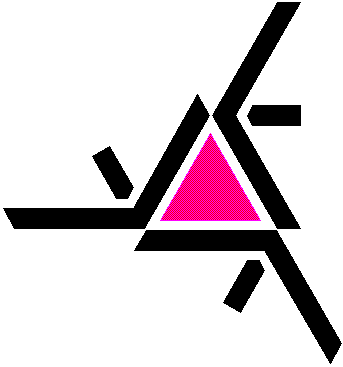 